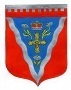 Совет депутатовмуниципального образования Ромашкинское сельское поселениемуниципального образования Приозерский муниципальный район Ленинградской областиР Е Ш Е Н И Еот   20  февраля   2020 года		                                          		           	      № 21В соответствии с Федеральным законом от 06.10.2003 № 131-Ф3 «Об общих принципах организации местного самоуправления в Российской Федерации», Федеральным законом от 25.12.2008 № 273-ФЗ «О противодействии коррупции», Областным законом Ленинградской области от 20.01.2020 № 7-оз «Об отдельных вопросах реализации законодательства в сфере противодействия коррупции гражданами, претендующими на замещение должности главы местной администрации по контракту, муниципальной должности, а также лицами, замещающими указанные должности»,  Уставом муниципального образования Ромашкинское сельское поселение муниципального образования Приозерский муниципальный район Ленинградской области, Совет депутатов муниципального образования Ромашкинское сельское поселение муниципального образования Приозерский муниципальный район Ленинградской области (далее – Совет депутатов) РЕШИЛ:Внести в решение Совета депутатов от 22.05.2019 № 192 «Об образовании комиссии по соблюдению требований к служебному поведению и урегулированию конфликта интересов лиц, замещающих муниципальные должности  в муниципальном образовании Ромашкинское сельское поселение муниципального образования Приозерский муниципальный район Ленинградской области» следующие изменения и дополнения:- добавить п.26.1: «В случае поступления в Комиссию информации, являющейся основанием для осуществления в отношении лица, замещающего муниципальную должность, проверки достоверности и полноты сведений о доходах, расходах, об имуществе и обязательствах имущественного характера в соответствии с Областным законом Ленинградской области от 20.01.2020 № 7-оз «Об отдельных вопросах реализации законодательства в сфере противодействия коррупции гражданами, претендующими на замещение должности главы местной администрации по контракту, муниципальной должности, а также лицами, замещающими указанные должности», а также информации, свидетельствующей несоблюдение указанными лицами ограничений, запретов, неисполнения обязанностей, установленных Федеральным законом от 25 декабря 2008 года № 273-ФЗ «О противодействии коррупции» и другими федеральными законами, председатель Комиссии направляет указанную информацию в аппарат Губернатора и Правительства Ленинградской области в срок не позднее 5 рабочих дней со дня ее поступления в Комиссию»;- дополнить п. 30 «Протокол подписывается всеми присутствующими на заседании членами Комиссии, в том числе секретарем Комиссии. Копия протокола направляется в аппарат Губернатора и Правительства Ленинградской области в срок не позднее 5 рабочих дней со дня заседания Комиссии»;- утвердить форму Заявления о невозможности по объективным причинам представить сведения о доходах, расходах, об имуществе и обязательствах имущественного характера своих супруги (супруга) и несовершеннолетних детей (Приложение № 1)Настоящее решение подлежит официальному опубликованию в средствах массовой информации, на  официальном сайте муниципального образования Ромашкинское сельское поселение муниципального образования Приозерский муниципальный район Ленинградской области в сети Интернет www.ромашкинское.рф. и вступает в силу после его официального опубликования.Глава муниципального образования                                                    Ю.М. КенкадзеРазослано:Прокуратура – 1, СМИ -1, администратор сайта – 1, дело - 2 .                                                                 Приложение к Положению                                                                  Председателю Комиссии по соблюдению                                                                   лицами, замещающими муниципальные должности                                         в представительном органе муниципального                                                               образования Ромашкинское сельское поселение                                                               муниципального образования Приозерский                                                    муниципальный район Ленинградской области                                              ограничений, запретов, исполнения обязанностей,                                       установленных законодательством в целях             противодействия коррупции                                _____________________________________                                    (ФИО)                                                      от     депутата совета депутатов муниципального                                                      образования Ромашкинское сельское поселение                                                               муниципального образования Приозерский                                                    муниципальный район Ленинградской области                                    _______________________________________                                    (ФИО)Заявлениео невозможности по объективным причинам представить сведенияо доходах, расходах, об имуществе и обязательствах имущественного характерасвоих супруги (супруга) и несовершеннолетних детейЯ, ____________________________________________________________________,(Ф.И.О, наименование должности/муниципального образования)не имею возможности представить сведения о доходах, расходах, об имуществеи обязательствах имущественного характера своих супруги (супруга)и несовершеннолетних детей ____________________________________________________(Ф.И.О. супруги (супруга) и/или несовершеннолетних детей)за __________ год, по следующим объективным причинам:_______________________________________________________________________________________________________(указываются конкретные причины невозможности представления сведений: раздельное проживание, неприязненные отношения и т.д.)Мною предприняты все возможные меры для представления сведений о доходах, расходах, об имуществе и обязательствах характера (указываются все предпринятые меры):1)_________________________________________________________________________;2)_________________________________________________________________________;3)_________________________________________________________________________;К заявлению прилагаются следующие документы, подтверждающие изложенную информацию:Намереваюсь (не  намереваюсь) лично присутствовать на заседании Комиссиипо соблюдению лицами, замещающими муниципальные должности  в представительном органе муниципального образования ограничений, запретов, исполненияобязанностей, установленных законодательством в целях противодействия коррупции (нужное подчеркнуть)._____________		      __________			____________________     (дата)			      (подпись) 		         (расшифровка подписи)«О внесении изменений и дополнений в Решение совета депутатов от 22.05.2019 № 192   «Об образовании комиссии по соблюдению требований к служебному поведению и урегулированию конфликта интересов лиц, замещающих муниципальные должности  в муниципальном образовании Ромашкинское сельское поселение муниципального образования Приозерский муниципальный район Ленинградской области»»